Certificate of BaptismIT IS APPARENT FROM THE REGISTER OF BAPTISMS OF THE REFORMED CHURCH .....................................................................................................................that......................................................................................................................was born on ..................................................................and baptized on ............................................................NAMES OF PARENTS:Father: _______________________________________________Mother: _______________________________________________On behalf of the Church Board:_______________________________________________
Chairman_______________________________________________
ScribeDate:  ____/____/_____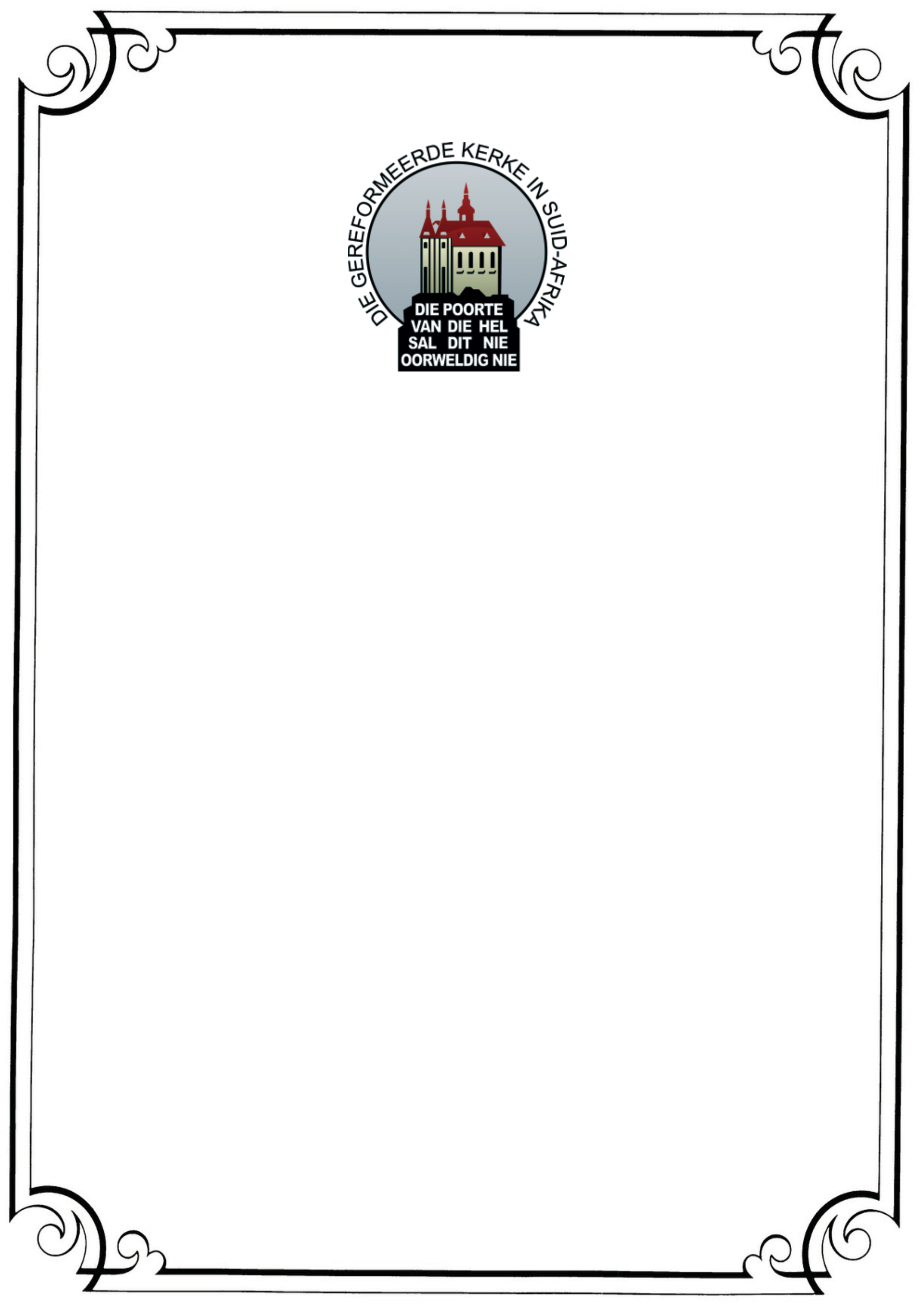 